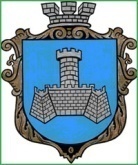 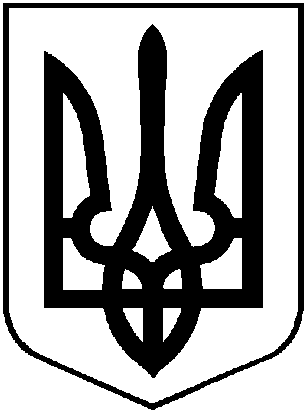 УКРАЇНАХМІЛЬНИЦЬКА МІСЬКА РАДАВІННИЦЬКОЇ ОБЛАСТІ                   Р О З П О Р Я Д Ж Е НН ЯМІСЬКОГО  ГОЛОВИВід 27.09.2022 року                                                                           № 416-рПро підготовку проекту бюджету Хмільницької міської  територіальної громади на 2023 рік  	З метою своєчасного та якісного складання проекту бюджету Хмільницької міської територіальної громади на 2023 рік, відповідно до  вимог статті 75 Бюджетного кодексу України, враховуючи Бюджетний регламент Хмільницької міської ради, затверджений  рішенням 78 сесії міської ради 6 скликання від 25.06.2015 року № 2258 (зі змінами), рішення виконавчого комітету Хмільницької міської ради від  16 серпня 2022 року № 419 "Про затвердження Плану заходів щодо складання проєкту бюджету Хмільницької міської територіальної громади на 2023 рік", керуючись ст.ст.42, 59 Закону України «Про місцеве самоврядування в Україні» (зі змінами):	1. Створити робочу групу з питань підготовки проекту бюджету Хмільницької  міської територіальної громади на 2023 рік у складі згідно з додатком 1 до цього розпорядження.	2. Загальному відділу міської ради (Прокопович О.Д.) довести це          розпорядження до відповідних виконавців.	3. Контроль за виконанням цього розпорядження залишаю за собою.Міський голова			       		   Микола  ЮРЧИШИН	С. МАТАШ	С. РЕДЧИК	Т. ТИЩЕНКО	Н. БУЛИКОВА 						      Додаток 1до розпорядження міського голови							       	      від  27.09.2022 року № 416-р         Склад робочої групиз питань підготовки проекту бюджетуХмільницької міської територіальної громади на 2023 рік	Юрчишин Микола Васильович, міський голова, керівник  робочої групи;	Редчик  Сергій Борисович,  заступник міського голови з питань діяльності виконавчих органів міської ради,  заступник керівника робочої групи; 	Тищенко Тетяна Петрівна,  начальник фінансового управління Хмільницької міської ради,  заступник керівника робочої групи; 	Присяжнюк Олена Василівна, заступник начальника фінансового управління–начальник бюджетного відділу фінансового управління Хмільницької міської ради, секретар робочої групи.	Члени робочої групи – 	Крепкий Павло Васильович, секретар міської ради;		Загіка Володимир Михайлович, заступник міського голови з питань діяльності виконавчих органів міської ради;	Сташко Андрій Володимирович, заступник міського голови з питань діяльності виконавчих органів міської ради;	Маташ Сергій Петрович, керуючий справами виконкому міської ради;	Штаба Тетяна Іванівна, начальник  відділу прогнозування і аналізу доходів фінансового управління Хмільницької міської ради;	Підвальнюк Юрій Григорович, начальник управління агроекономічного розвитку та євроінтеграції Хмільницької  міської ради;	Києнко Галина Григорівна,  начальник управління житлово-комунального господарства та комунальної власності Хмільницької міської ради;	Оліх Віталій Васильович, начальник управління освіти, молоді та спорту Хмільницької міської ради;	Тимошенко Ірина Ярославівна, начальник управління праці та соціального захисту населення Хмільницької міської ради;	Єрошенко Світлана Степанівна, начальник відділу бухгалтерського обліку, головний бухгалтер Хмільницької міської ради;	Цупринюк Юлія Степанівна, начальник відділу культури і туризму Хмільницької міської ради;	Буликов Сергій Євгенійович, начальник відділу з питань охорони здоров’я Хмільницької міської ради;	Ридванюк Наталія Олександрівна, провідний спеціаліст юридичного відділу Хмільницької міської ради;	Титула Андрій Петрович, староста;	Остапчук Світлана Григорівна, староста;	Бичок Ганна Михайлівна, староста;	Шкатюк Тетяна Сергіївна, староста;	Маліновська Валентина Іванівна, староста;	Сухий Микола Олексійович, староста;	Матвіюк Наталія Василівна, староста;	Кондратовець Юрій Григорович, голова постійної комісії міської ради з питань планування соціально-економічного розвитку, бюджету, фінансів,  підприємництва, торгівлі та послуг, інвестиційної та регуляторної політики, (за згодою);	Кубряк Олександр Васильович, голова депутатської фракції ПП "За майбутнє" (за згодою);	Петрик Олександр Валерійович, представник ПП "Європейська Солідарність" (за згодою);	П'ятківський Сергій Анатолійович, голова депутатської фракції ПП "Слуга Народу" (за згодою);	Томашук Олег Володимирович, представник всеукраїнського об'єднання "Батьківщина" (за згодою);	Черній Олена Володимирівна,  представник ПП "Голос" (за згодою);	Калачик Василь Михайлович, голова депутатської фракції ПП "Українська стратегія Гройсмана" (за згодою).	Міський голова		                                        Микола  ЮРЧИШИН